Специалистами областной ветеринарной лаборатории в образцах патологического материала от павшей птицы (кур), отобранных на территории АО «Птицефабрика Белокалитвенская» Белокалитвенского района, по результатам исследований ГБУ РО «Ростовская областная ветеринарная лаборатория» от 08.07.2018г. № 2-5504 генетический материал возбудителя гриппа птиц «А Н5».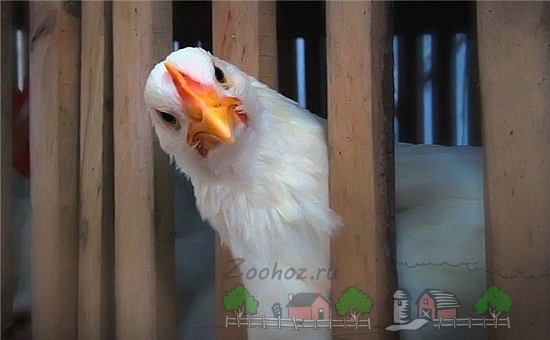 Учитывая изложенное, хотелось бы заострить внимание на признаках заболевания гриппом птиц и мерах по профилактике его распространения.СимптомыКак мы уже говорили, заболевание домашней птицы может проходить в легкой и тяжелой форме. Что касается первой, то в этом случае у курей ухудшается состояние пера и наблюдается снижение кладки яиц. При таких симптомах болезнь проходит быстро даже без особого вмешательства человека. Вторая форма гриппа – острая, которую вызывает тип Н5 и Н7, отличается целым набором внешних проявлений и быстрой смертью птиц.Первое, что поражает вирус птичьего гриппа – это нервную систему пернатых.У кур наблюдается дискоординация движений, они могут шататься, падать, искривляются шеи и крылья.Отсутствует всякая реакция на внешние раздражители.Также у птиц повышается температура до 44°C, пропадает аппетит, наступает жажда, отек легких.На первых стадиях заражения, примерно первые 20 часов инкубационного характера, у кур появляется угнетенность, они могут сидеть с закрытыми глазами и тяжело дышать. Внешние признаки заболевания:взъерошенность перьев;почернение гребня и сережек;гиперемированность слизистых оболочек;хриплое дыхание;диарея;судороги;невроз.Подтип гриппа сильно поражает сосудистую систему, поэтому у больных кур наблюдаются внутренние кровоизлияния, нарушение циркуляции крови. В течение первых же суток происходит отек мозга.Основные симптомы птичьего гриппа у человекаВсе симптомы птичьего гриппа можно разделить на три группы, соответствующие характерным для болезни синдромам:Признаки общей интоксикации организма — недомогание, разбитость, мышечная слабость, сильный озноб, боли в голове и мышцах;Симптомы со стороны органов дыхания — ринит с заложенностью носа и обильными выделениями соплей, першение в горле, быстро переходящее в боли, раннее появление кашля и первичной пневмонии;Проявления со стороны пищеварительного тракта — тошнота с рвотой, понос, боли в животе, жидкий стул.Сила проявления этих симптомов больше, чем при обычном гриппе, но отличить по ним птичий грипп от, например, болезни, вызванной вирусом гриппа человека, сложно: всё-таки, и обычный грипп у человека может протекать очень тяжело.При появлении первых признаков заболевания необходимо срочно обратиться к врачу.Меры профилактики:С целью профилактики распространения  вируса гриппа птиц,   гражданам  рекомендуется: - избегать контакта с любыми птицами - домашними и дикими, с их фекалиями, пухом, пером и пр.;- употреблять в пищу только птицу, купленную у производителей, имеющих ветеринарный сертификат;- употреблять мясо птицы в пищу только после термической обработки - варить или жарить не менее 40 минут;- мыть руки с мылом или дезсредством после контакта с птицей;- при появлении конъюнктивита или признаков ОРВИ в течение  1-7 дней после контакта с птицей  необходимо обратиться к врачу, обязательно сообщить врачу о таком контакте.   Соблюдение  простых мер профилактики в большинстве случаев позволит предотвратить инфицирование человека возбудителем птичьего гриппа.При обнаружении признаков заболевания необходимо сообщить об этом в Красносулинский филиал ГБУ РО «Ростовская облСББЖ с ПО» по адресу: г. Красный Сулин, ул. Московская, 24.Тел. 8 (86367) 5-29-45, 5-03-59 или 8-909-409-06-84